Nom :Gr dateLinnéLinné Chap 3Nom :LinnéNom au complet :Carl Von LinnéPériode de temps :1707-1778Théorie :La taxonomie (classification des vivants)Nationalité :SuédoisSon oeuvre :Systema naturae (système de la nature)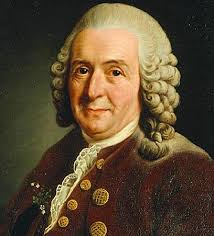 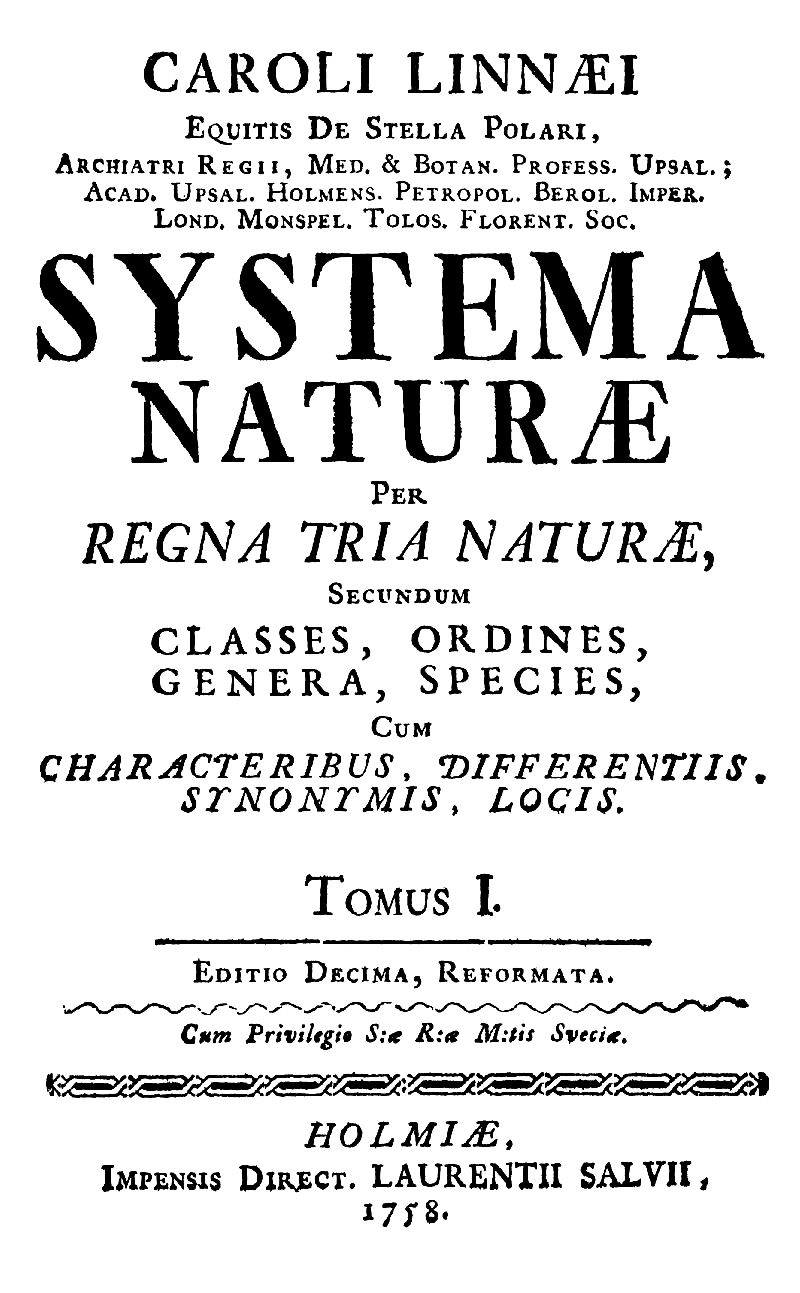 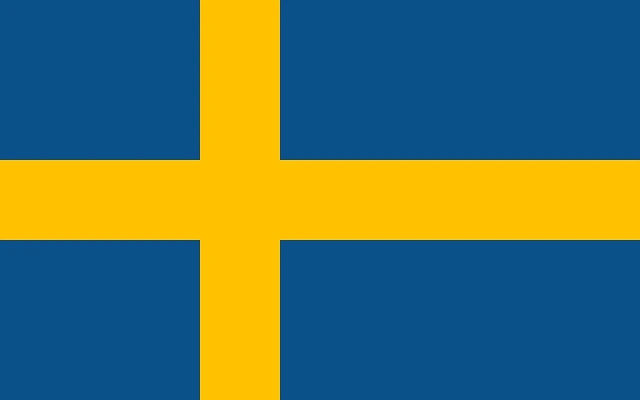 